ОНДПР Выборгского района информирует!Правила пожарной безопасности в многоквартирных жилых домах. 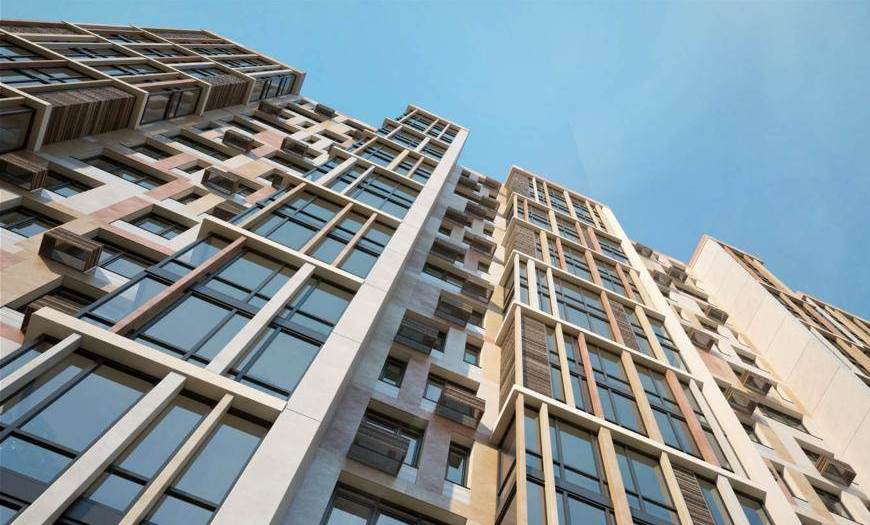 По статистике, большая часть пожаров приходится на многоквартирные жилые дома. Каждое, даже незначительное возгорание в многоквартирном жилом доме, способствует возникновению угрозы причинения вреда жизни и здоровью людей, обусловленной нахождением жильцов своих квартир в расслабленном состоянии, в том числе в состоянии сна.Состояние пожарной безопасности многоквартирного жилого дома напрямую зависит от отношения каждого жильца дома к вопросам соблюдения требований пожарной безопасности.Как показывает практика, жильцы многоквартирных домов часто массово нарушают требования пожарной безопасности, направленные на их же защиту. Так, многие вполне законопослушные граждане, часто размещают в местах общего пользования различные предметы и материалы, такие как мебель, велосипеды, коляски, и тому подобное. В свою очередь, в случае возникновения пожара, загромождение путей эвакуации значительно замедлит доступ пожарных подразделений к очагу возгорания и существенно затруднит процесс эвакуации людей.В ряде случаев, люди поступают так из-за собственной беспечности, но зачастую и от незнания требований пожарной безопасности. Сотрудниками отдела надзорной деятельности и профилактической работы Выборгского района на постоянной основе проводится работа для того, чтобы ликвидировать такой пробел. На сайтах управляющих компаний, а также информационных стендах жилых домов размещаются статьи и наглядная агитация на противопожарную тематику. Но опыт показывает, что наибольший эффект в данном направлении деятельности достигается при личном общении сотрудников МЧС России с жителями района. Именно с этой целью, сотрудниками ОНДПР Выборгского района, совместно с сотрудниками полиции УМВД России по Выборгскому району Санкт-Петербурга, проводятся профилактические рейды, направленные на соблюдение требований пожарной безопасности, предъявляемых к содержанию путей эвакуации и общего имущества в многоквартирных жилых дома. В ходе рейдов жильцам многоквартирных домов разъясняются требования пожарной безопасности, вручается наглядная агитация. За выявленные нарушения требований пожарной безопасности, выразившихся в хранении личных вещей на путях эвакуации и блокировании дверей эвакуационных выходов, нарушители привлекаются к административной ответственности, предусмотренной частью 1 статьи 20.4 КоАП России «Нарушение требований пожарной безопасности». Проведение такой работы в Выборгском районе запланировано на весь период 2019-го года.